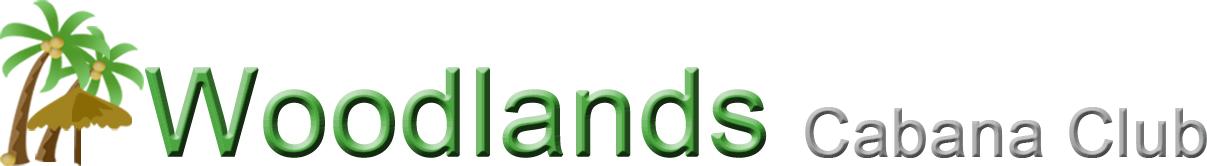 Party Guidelines & FeesMembers of the Woodlands Cabana Club may rent the Lanai to host parties and events.  Information for fees and general event guidelines are as follows:Party GuidelinesMaximum party duration is 3 hoursMaximum party size is 60 guestsPlease note that for more than 40 people, we may need to charge for an additional lifeguard.Parties and guests must not disturb general membershipGuests are expected to follow all club rules and host is responsible for behavior of their guestsA complete list of club rules can be found on the Woodlands Cabana Club website  Parties are designated to the Lanai area of the club onlyParty host is expected to dispose of all trash and leave the party area clean and tidyRestrictions:No glass containers of ANY KIND are allowed in the clubNo amplified music or DJsNo balloons or bubbles near or in the poolNo flotation devicesPool toys are permitted at the discretion of lifeguards on dutyParty fees must be prepaid at the time of the reservation.  Checks should be made payable to the Woodlands Cabana Club.  Prior to the party, we must have fees paid in full and a completed Rental Agreement Form.To book a party, please email the Woodlands Cabana Club at:              woodlandscabanaclub@gmail.comFee ScheduleFee ScheduleParty SizeFee20 or less$15021 to 40 guests$20041 to 60 guests$250Maximum party size = 60 guestsMaximum party size = 60 guests